Мониторинг ХОДА реализации  программы (проекта) региональной инновационной площадки      Образовательное учреждение  структурное подразделение «Тополёк» МБДОУ «Детский сад «Лукоморье»      Тема региональной инновационной площадки Социальная адаптация детей с ОВЗ в условиях компенсирующих и комбинированных        групп  дошкольного образовательного учреждения»        Срок реализации программы  2018 года по 2023 год             Руководитель организации        М.В.Кучугурина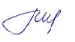 Задачи инновационной деятельности Результаты (продукты)инновационной деятельности(создана система; разработана модель; разработана и/или апробирована диагностика и др.)Формы диссеминации инновационного опыта (региональный семинар, выступление на конференции, подготовка публикаций и др.)Результаты  общественного признания  результатов инновационной деятельности(дипломы, грамоты, сертификаты и др., полученные за период реализации проекта)Задача 1: Создание организационно-правового обеспечения в структурном подразделении для реализации проекта.Разработка и введение в действие нормативно правовой и программно-методической документацииМО педагогов групп компенсирующей направленностиВыступление по теме «Современные подходы к проблеме социализации детей с ОВЗ» Пахильченко Галина АнатольевнаПриказ структурного подразделения «Тополёк» Задача 2: Повышение уровня компетентности и квалификации педагоговРазработка плана мероприятий по повышению уровня компетентности педагоговВебинары: - «Развитие мелкой моторики у детей дошкольного возраста с ОВЗ с помощью современных игровых технологий»;- «Авторский подход к внедрению Монтессори-метода в работу логопеда и дефектолога»;- «Интеллектуальные карты в работе коррекционного педагога с детьми с ОВЗ»;-«Инновационные методы и технологии в работе учителя-логопеда и дефектолога»Пахильченко Галина АнатольевнаСертификатыЗадача 3: Сформировать систему мониторинга учебных и личностных достижений детей с ОВЗ.Формирование системы мониторинга учебных достижений и личностного роста воспитанниковII Всероссийская научно-практическая конференция «Инклюзивное образование: методология, опыт, преемственность»Выступление «Применение современных логопедических технологий в практической деятельности учителя-логопеда»Чулкова Лилия Александровна«Преодоление тревожности и страхов у детей с ОВЗ в условиях сенсорной комнаты»Баузер Татьяна Викторовна«Роль кинезиологических упражнений для развития межполушарного взаимодействия у дошкольников с ОВЗ»Пахильченко Галина Анатольевна«Развитие моторики и сенсорного воспитания у детей с ОВЗ в рамках инклюзивного образования»Свиридова Валерия Олеговна«Особенности адаптации детей с ОВЗ в рамках инклюзивного образования»Глазырина Алескандра ПетровнаПриказ ФГБОУ ВО «ВГСПУ» от 16.03.2020г. № 01-01-77Задача  4: Создание условий для успешной социализации детей с ОВЗ в ДОУ.Разработка плана мероприятий по социализации детейРегиональном семинар-практикум мастер-класс «Развитие компенсаторных возможностей детей с ОВЗ через кинезиологические упражнения»Свиридова Валерия ОлеговнаСертификат участникаIX Международная научно-практическая конференция «Специальное образование в меняющемся мире»: Стендовые доклады на тему: «Коррекционная работа с детьми с ОВЗ в условиях сенсорной комнаты»Баузер Татьяна ВикторовнаЧулкова Лилия Александровна«Использование инновационных технологий в музыкальном воспитании дошкольников для успешной социализации детей с ОВЗ»Березина Ольга ГригорьевнаЗагороднева Ольга Григорьевна«Предметно-пространственная развивающая среда как динамическое пространство для детей старшего дошкольного возраста с ОВЗ»Глазырина Александра ПетровнаБеркалиева Галина Юрьевна«Социализация детей с ОВЗ посредством экологического воспитания. Проект «Яркий мир лета»Попова Елена НиколаевнаСвиридова Валерия ОлеговнаСертификат IX Международной научно-практической конференции Приказ №18-09-19 от 27.09.2019 г.Представление презентации детских работ на II Волгоградском областном фестивале «Школа-планета ЗОЖ»Свиридова Валерия ОлеговнаПопова Елена НиколаевнаБутенко Светлана НиколаевнаСертификат участникаУчастие в городском фестивале творчества «Дорогою добра»Загороднева Ольга ГригорьевнаГолотова Марина АлександровнаСтрельцова Татьяна ВсеволодовнаСертификат участникаОбластной семинар-практикум по теме «Технология создания условий для социализации, адаптации и профориентации детей с ОВЗ » г. Фролово:Мастер-класс «Сенсорная комната – как одно из условий для успешной социализации детей с ОВЗ»Березина Ольга ГригорьевнаВыступление «Роль предметно-развивающей среды ДОУ в социализации детей с ОВЗ»Свиридова Валерия ОлеговнаВыступление «Развитие мелкой моторики рук у дошкольников с ОВЗ посредством кинезиологических упражнений»Пахильченко Галина АнатольевнаМастер-класс «Социальная адаптация детей с нарушением речи в условиях логопедической группы»Голотова Марина АлександровнаСтрельцова Татьяна Всеволодовна«Секреты учителя-логопеда, в индивидуальной работе по постановке и автоматизации звуков»Чулкова Лилия Александровна«Приемы атр-терапии в работе с детьми с ОВЗ в ДОУ»Носова Екатерина Александровича«Психокоррекционная работа с детьми с ОВЗ с элементами сказкотерапии»Баузер Татьяна ВикторовнаСертификат участниковПриказ МКОУ «ОШ №4 им. Ю.А.Гагарина» г. Фролово от 18.05.2020г. №275Слушатель зонального семинара в рамках деятельности РИП «Разработка и применение комплекса инновационных физиотерапевтических и психокоррекционных методов социальной адаптации детей дошкольного возраста с ОВЗ» на базе МАДОУ «Детский сад №8 «Чебурашка» г. УрюпинскСертификат слушателяСеминар-практикум в рамках РИП «Педагогические условия реализации адаптивных образовательных программ для детей с функциональными расстройствами зрения» структурного подразделения «Радуга» МБДОУ «Детский сад «Лукоморье»  Стендовый доклад на тему: «Применение здоровьесберегающих технологий при работе в сенсорной комнате»Пахильченко Галина АнатольевнаБаузер Татьяна ВикторовнаСертификат участникаЗадача 5:Совершенствование модели детского сада, семьи и социума в развитии детей с ОВЗ.Внесены изменения в модель инклюзивной практикиРегиональный этап Всероссийского конкурса «Лучшая инклюзивная школа» в номинации «Лучший инклюзивный детский сад»Диплом 1 степениЗадача 6:Оказание консультативной и методической помощи родителям (законным представителям) детей с ограниченными возможностями здоровья по различным вопросам.Разработаны конспекты экскурсий с родителями детей с ОВЗ по социально – значимым местам городаII региональный конкурс методических разработок «Детский сад и семья: воспитываем вместе»Номинация «Совместная деятельность  воспитывающих взрослых» Конспект «Экскурсия с родителями «В гости к донским казакам»Гугняева Татьяна ОлеговнаХаритонова Валерия ОлеговнаПедагогический проект  «Творческие посиделки с родителями и детьми старшего дошкольного возраста «К истокам русской народной культуры»Носова Екатерина АлександровнаПриказ МКДОУ «ЦРР-детский сад №12 «Сказка» г. Фролово от 13.04.2020г. №121Диплом 1 степениСертификат участника